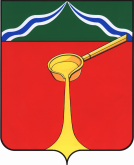 Калужская областьАдминистрация муниципального района«Город Людиново и Людиновский район»П О С Т А Н О В Л Е Н И Еот «07» сентября 2023 г.	№ 1044В рамках празднования Дня работника сельского хозяйства и перерабатывающей промышленности Российской Федерации, с целью сохранения и укрепления традиций, сохранения, возрождения и развития народных художественных промыслов и ремесел, администрация муниципального района «Город Людиново и Людиновский район»постановляет:1. Провести 07 октября 2023г. районную агрокультурную выставку-ярмарку «Золотая осень 2023», посвященную Дню работника сельского хозяйства и перерабатывающей промышленности.2. Утвердить положение о проведении агрокультурной выставки-ярмарки «Золотая осень 2023», посвященной Дню работника сельского хозяйства и перерабатывающей промышленности (приложение №1). 3. Отделу культуры администрации муниципального района (И.В.Макарова) провести 07 октября 2023 года на открытой площадке МКУ «Дворец культуры им. Г.Д. Гогиберидзе» агрокультурную выставку-ярмарку «Золотая осень-2023» (далее – выставка-ярмарка).4. Утвердить состав оргкомитета по подготовке и проведению агрокультурной выставки-ярмарки (приложение №2).5. Утвердить план подготовки и программу культурно-массовых мероприятий агрокультурной выставки-ярмарки (приложение № 3).6. Начальнику отдела аграрной политики и развития сельских территорий К.А. Пигареву:6.1. Организовать работу по привлечению сельхозпредприятий, директоров торговых точек, коммерческих организаций, фермеров к участию в агрокультурной выставке-ярмарке.6.2. Организовать ярмарку-продажу сельскохозяйственной продукции.7. Муниципальному бюджетному учреждению «Агентство «Мой город» (Кирюшина М.В.):7.1. Обеспечить размещение торговых палаток (согласно схемы размещения).7.2. Обеспечить установку контейнеров для мусора, с последующей своевременной уборкой.8. Рекомендовать начальнику МО МВД России «Людиновский» С.И. Шарову  обеспечить охрану общественного порядка, безопасность движения автотранспорта в день проведения праздничных мероприятий 07 октября 2023 года с 11.00 час.9. Отделу финансов администрации муниципального района (Семенова М.А.) выделить денежные средства, предусмотренные отделу культуры по программе «Развитие культуры Людиновского   района» (Раздел 7 Перечень программных мероприятий) согласно заявкам.10. Отделу образования администрации муниципального района (Денисова М.А.) принять активное участие и оказать содействие сельским поселениям в подготовке и проведении агрокультурной выставки-ярмарки.11. Рекомендовать главам администраций сельских поселений, расположенных на территории муниципального района, принять активное участие в подготовке и проведении агрокультурной выставки-ярмарки.12. Отделу спорта, туризма, молодежной политики и информационного сопровождения администрации муниципального района (Рысина О.А.):12.1. Принять активное участие в подготовке и проведении районного мероприятия.12.2. Разместить планпраздничных мероприятий в сети Интернет  на  официальном сайте  администрации муниципального района,  в районных СМИ.  13.  Главному редактору районной газеты «Людиновский рабочий» И.Ф. Пронину вести освещение мероприятий на страницах газеты.14.  Контроль за исполнением настоящего постановления возложить на заместителей главы администрации Р.А. Фомичева, С.С. Дёмичева по принадлежности.15. Настоящее постановление вступает в силу с момента его подписания и подлежит официальному опубликованию.Глава администрации                                                                                                 муниципального района                                                                                         С.В. ПереваловП О Л О Ж Е Н И Е о проведении агрокультурной выставки - ярмарки «Золотая осень 2023», посвященной Дню работника сельского хозяйства и перерабатывающей промышленности 1. Общие положения:	1.1.Выставка - ярмарка проводится как районное массовое мероприятие, посвященное Дню работника сельского хозяйства и перерабатывающей промышленности и представляет широкой общественности экологически чистую продукцию сельхозпроизводителей (Далее – выставка-ярмарка). В рамках мероприятия также состоится выставка композиций и поделок из природного материала.	1.2. Учредителем является Администрация муниципального района «Город Людиново и Людиновский район». Организатором является отдел культуры администрации муниципального района «Город Людиново и Людиновский район», муниципальное казенное учреждение «Центр культурного развития».2. Цели и задачи:поддержка местных товаропроизводителейформирование положительного образа сельских территорий и содействие их развитию;демонстрация возможностей выращивания урожая овощей, фруктов, картофеля, ягод городскими тружениками на личных подворьях и в дачных кооперативах;обмен передовым сельскохозяйственным опытом;формирование у населения экологической культуры, бережного отношения к окружающей среде;обеспечение населения качественными продуктами питания, семенным материалом, сельскохозяйственным инвентарем;повышение активности населения к участию в ярмарках и предоставление возможности реализации излишек собственной сельскохозяйственной продукции.3. Время проведения:	3.1. Открытие состоится 7 октября 2023 года в 12.00 ч. (место проведения: город Людиново, открытая площадка МКУ «Дворец культуры им. Г.Д. Гогиберидзе», фонтанная площадь)4. Организация и проведение: 	4.1 Общее руководство подготовкой и проведением выставки - ярмарки осуществляет оргкомитет, созданный постановлением администрации муниципального района «Город Людиново и Людиновский район».	4.2 Организационный комитет:осуществляет подготовку и проведение выставки – ярмарки;рассматривает заявки участников, осуществляет размещение участников;утверждает программу проведения праздника;утверждает список членов комиссии по награждению;обеспечивает торговыми местами по отдельной заявке;осуществляет контроль за уборкой территории по окончании мероприятия;осуществляет информационное обслуживание в сети Интернет и СМИ;совместно с учредителем осуществляет награждение участников.	4.3 Комиссия по подведению итогов:проводит регистрацию участников;готовит дипломы и благодарственные письма;участвует в церемонии награждения победителей.5. Участники ярмарки:	5.1. В выставке - ярмарке принимают участие:-     сельские поселения муниципального районасельскохозяйственные предприятия (организации);индивидуальные предприниматели;личные подсобные хозяйства;потребительские общества, торговые предприятия;питомники и тепличные хозяйства;учебные заведения, учреждения культуры;организации, учреждения, общественные организации, дачные кооперативы;крестьянские фермерские хозяйства;мастерицы и народные умельцы.6. Участие в выставке-ярмарке	6.1. Каждый участник самостоятельно привозит на ярмарку продукцию, организует и оформляет свое выставочное место, по возможности самостоятельно обеспечивает себя столами и торговым оборудованием. 	6.2. Для выставочных и торговых мест приветствуется стилизованное оформление, фирменное название, фирменный знак, устная или письменная презентация, наличие бейджика, наклейки или карточки с ФИО участника. 	6.3. Торговым предприятиям желательно иметь фирменную одежду, вывеску с названием фирмы.	6.4. На реализуемую продукцию животного происхождения участники должны иметь все необходимую разрешительную документацию ветеринарного надзора. 	6.5. Продукция должна находиться на выставке-ярмарке до 12-00 часов, затем подлежит продаже или угощению – по желанию участника. Торговля продукцией производится в соответствии с действующим на территории РФ законодательством. 	6.6. Участие в выставке-ярмарке бесплатное, площадь выставочного и торгового места не ограничено.7. Программа выставки-ярмаркиС 09.00ч. – Регистрация участников, размещение, оформление выставочных и торговых мест;В 12.00 ч.  – Торжественное открытие ярмарки-выставки «Золотая осень 2023»;С 12.30 ч. -14.00 ч.  – Демонстрация подворий. Работа комиссии по подведению итогов;С 12.30ч.-15.00 ч. – Концертная  программа с участием солистов и творческих коллективов учреждений культуры;С 12.30 ч.-15.00 ч. – Дегустация и торговля продукцией выставки-ярмарки;15.00-15.30 ч. – Подведение итогов, награждение (в перерывах между выступлениями артистов);8. Подача заявок и регистрация участников	8.1. Для участия в выставке-ярмарке необходимо подать заявку в организационный комитет, по адресу: г. Людиново, ул. Маяковского д.6, отдел культуры imolud@yandex.ru, дополнительная информация по телефонам: 6-78-84.	8.2. В заявке необходимо указать: ФИО, адрес и контактный телефон участника, номинацию. Для организаций: наименование, ФИО руководителя, адрес, контактный телефон и номинация (приветствуется заявка на фирменном бланке). 	8.3. Срок подачи заявок: до 3 октября 2023г.9. Финансирование	9.1. На основании сметы расходов, утвержденной оргкомитетом. 10. Определение победителей и награждение участников.	10.1. Участники награждаются дипломами и благодарственными письмами	10.2. Награждение участников ярмарки состоится 07 октября 2023г. в 15.00Приложение № 2к постановлению администрации муниципального района «Город Людиново и Людиновский район»от «07»  сентября   2023 г.            №1044СОСТАВ  ОРГКОМИТЕТАпо подготовке и  проведению агрокультурной выставки-ярмарки «Золотая осень 2023»07 октября 2023 г.9.   Беляева Ю.Ю.            -  и.о. главы администрации сельского поселения «Деревня                                                   Манино»   10.  Воротнев А.П.           - глава администрации сельского поселения «Село Букань»;11.  Соколов В. П.           - глава администрации сельского поселения «Деревня Заболотье»;                                       12.  Зубков М.М.           -  глава администрации сельского поселения  «Село Заречный».13. Тараканова Е.В.       – и.о.главы администрации сельского поселения «Деревня                                                   «Игнатовка»                                                                ПРОГРАММАорганизации и проведения культурно-массовых мероприятий в рамках агрокультурной выставки-ярмарки «Золотая осень 2023»  07.10.2023г. Подготовительный этап.							II. Праздничные мероприятия.Приложение № 1к постановлению администрации муниципального района «Город Людиново и Людиновский район»от «07»  сентября 2023 г.            №10441.2.Перевалов С.В.Дёмичев С.С.– председатель оргкомитета, глава администрации муниципального района «Город Людиново и Людиновский район»;– заместитель председателя оргкомитета, заместитель главы администрации муниципального района «Город Людиново и Людиновский район»;3.4. 5.6.Фомичев Р.А.Гончарова Л.В.Макарова И.В.Пигарев К.И.Члены оргкомитета:– заместитель председателя оргкомитета, заместитель главы администрации муниципального района «Город Людиново и Людиновский район»;- глава муниципального района «Город Людиново и Людиновский район»;-  заведующий отделом культуры администрации муниципального района «Город Людиново и Людиновский район»;- начальник отдела аграрной политики и развития сельских территорий администрации муниципального района «Город Людиново и Людиновский район»;7.8.Семенова М.А.Рысина О.А.- заведующий отделом финансов администрации муниципального   района «Город Людиново и Людиновский район»;-заведующий отдела спорта, туризма, молодежной политики и информационного сопровождения  администрации муниципального района;Приложение №3к постановлению администрации муниципального района «Город Людиново и Людиновский район»от «07»сентября     2023 г.   № 1044Наименование мероприятияОтветственныйза исполнениеДата и времяпроведения      1.Подготовить территорию для проведения праздника:Кирюшина М.В.До 07.10.20231.1 Проверить электропитание для организации и проведения праздника.1.2. Установить автоклубМакарова И.В.Макарова И.В.До 07.10.20231.3. Приобрести сувениры для награжденияБутова Л. А.До 07.10.20231.4. Подготовить контейнеры под мусор, по окончании мероприятий осуществить уборку мусора.Кирюшина М.В.07.10.20233. Организовать работу  торговой ярмаркиМихеева Т.А.Кирюшина М.В.В местахпразднования07.10.20234. Организовать подготовку и проведение  агрокультурной выставки Главы сельских поселений07.10.20235. Организовать рекламную компанию по доведению программы празднования до населения: объявления, реклама, программа, речевое оповещение.Пронин И.Ф., Макарова И.В. Рысина О.А.С 25.09. по 07.10.20236. Организовать представление поселений, с демонстрацией самобытности, особого колорита, достижений сельского поселения.Главыпоселений, сельские учреждения культуры07.10.20237. Обеспечить безопасность проводимых массовых мероприятий, упорядочить движение транспорта и определить места стоянок.Определить место стоянки автотранспорта Фомичев Р.А.Шаров С. И.07.10.20238. Обеспечить своевременное финансирование культурно-массовых мероприятий; подготовку к празднику главам сельских поселенийСеменова М.А. По предвари-тельным заявкам до 07.10.20239. Подготовить праздничное оформление  с эмблемой поселения Главы поселенийДо 07.10.202310. Организовать выставку-продажу  работ мастеров народных художественных промыслов и ремесел, сувенирной продукции, мастер-классы Макарова И.В.07.10.20231. Построение участников районного мероприятияМакарова И.В.12.002. Краткий напутственный молебендуховенство12.15-12.303. Торжественная церемония открытия агрокультурной выставки-ярмарки «Золотая осень 2023» главой администрации муниципального района «Город Людиново и Людиновский район».Награждение передовиков сельскохозяйственного производстваМакарова И.В.Пигарев К.И. 12.30-13.004. Выставка-продажа работ  мастеров декоративно-прикладного творчества, сувенирной продукции  Макарова И.В.С 12.005. Демонстрация подворийГлавы сельских поселенийМакарова И.В.13.00 -14.00 6. Концертная программа коллективов и солистов учреждений культурыМакарова И.В.14.00-15.007. Награждение победителей выставки-ярмарки по номинациямМакарова И.В.15.00 -15.30